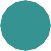 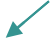 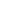 SlideSlideSlideSlideSlideSlideSlideSlideUse this space to write any questions or thoughts about this lesson.abolitionthe end oftemperancethe drinking of little or noutopiaan attempt at an	or	society